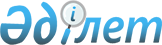 О внесении изменений в Указ Президента Республики Казахстан от 25 декабря 2000 года № 530
					
			Утративший силу
			
			
		
					Указ Президента Республики Казахстан от 28 августа 2003 года № 1179. Утратил силу Указом Президента Республики Казахстан от 3 января 2024 года № 429.
      Сноска. Утратил силу Указом Президента РК от 03.01.2024 № 429 (вводится в действие после дня его первого официального опубликования).
      ПОСТАНОВЛЯЮ:
      1. Внести в Указ Президента Республики Казахстан от 25 декабря 2000 года № 530 "Oб образовании Государственной комиссии по контролю за ходом строительства нового центра города Астаны" (САПП Республики Казахстан, 2000 г., № 56, ст. 620; 2002 г., № 6, ст. 36) следующие изменения:
      строки:
      "Джаксыбеков                - аким города Астаны, заместитель 
      Адильбек Рыскельдинович       председателя комиссии
      Досмуханбетов               - Управляющий делами Президента
      Темирхан Мынайдарович         Республики Казахстан, заместитель
                                    председателя комиссии
                            Члены комиссии:"
            изложить в следующей редакции:
      "Досмуханбетов              - аким города Астаны, заместитель
      Темирхан Мынайдарулы          председателя комиссии
                            Члены комиссии:
      Джаксыбеков                 - Министр индустрии и торговли
      Адильбек Рыскельдинович       Республики Казахстан";
            ввести в состав Государственной комиссии по контролю за ходом строительства нового центра города Астаны:
      Ахметова                    - Премьер-Министра Республики Казахстан,
      Даниала Кенжетаевича          председателем,
      Досмагамбетова              - директора КГП "Астанагенплан",
      Баира Фарденулы
      Досаева                     - Министра финансов
      Ерболата Аскарбековича        Республики Казахстан,
      Исаева                      - вице-министра экономики и бюджетного
      Батырхана Арысбековича        планирования Республики Казахстан,
      Омарова                     - председателя Комитета по делам
      Кайсара Оспановича            строительства Министерства индустрии
                                    и торговли Республики Казахстан,
      Сапарбаева                  - Председателя Агентства таможенного
      Бердибека Машбековича         контроля Республики Казахстан;
      вывести из состава указанной комиссии: Масимова Карима Кажимкановича, Келимбетова Кайрата Нематовича, Шардарбекова Шарипбека, Рустембекова Акмурзу Исаевича.
      2. Настоящий Указ вступает в силу со дня подписания.
					© 2012. РГП на ПХВ «Институт законодательства и правовой информации Республики Казахстан» Министерства юстиции Республики Казахстан
				
Президент
Республики Казахстан
Н. Назарбаев